МБОУ «Гимназия №1 им. Н.М. Пржевальского»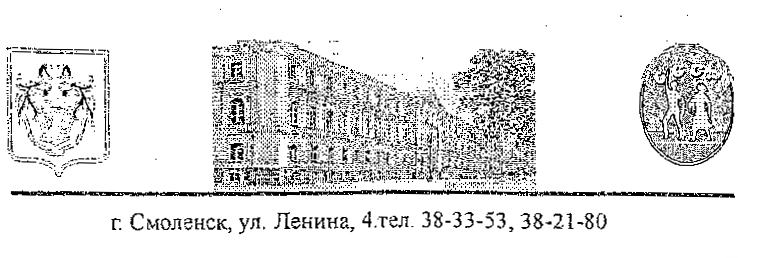 Мастер-класс по теме:«Использование мелодекламации на уроках в начальной школе»(Из опыта работы учителя МБОУ «Гимназия №1 им. Н.М. Пржевальского»Пряхиной Натальи Владимировны)2018 -2019 уч. год	Цель - приобщение к творческой деятельности, раскрытие творческого потенциала    Задачи:     • продемонстрировать использование в практике работы над мелодекламацией;       • научить приемам мелодекламации;      • создать условия для активного взаимодействия участников мастер-класса    между    собой;       • организовать рефлексию мастер-класса с целью определения его  результативности;       •	освоить способы деятельности с использованием ИКТ  Материально-техническое и методическое обеспечение: помещение для проведения   мастер класса с необходимым количеством посадочных мест, компьютер, проектор, экран, раздаточный материал.Продолжительность проведения: 30 минут.Вступление. Мелодекламация стихотворения А. С. Пушкин. "Осень"И пробуждается поэзия во мне:
Душа стесняется лирическим волненьем,
Трепещет и звучит, и ищет, как во сне
Излиться, наконец, свободным проявленьем.
И тут ко мне идет незримый рой гостей,
Знакомцы давние, плоды мечты моей.
И мысли в голове волнуются в отваге,
И рифмы легкие навстречу им бегут,
И пальцы просятся к перу, перо к бумаге.
Минута - и стихи свободно потекут.
Согласитесь, музыка придает совсем иную трактовку стихотворению. Не случайно Сухомлинский говорил: “Музыка является самым чудодейственным, самым тонким средством привлечения к добру, красоте, человечности. Чувство красоты музыкальной мелодии открывает перед ребенком собственную красоту — маленький человек осознает свое достоинство, развивает духовные силы ребенка, его творческую активность. Жизнь детей без музыки невозможна, как невозможна без игры и без сказки...” Презентация педагогического опыта      Мелодекламация – это соединение поэзии, музыки и движения, которое  помогает ребенку лучше прочувствовать красоту поэтического слова, музыкального материала, а так же выразить себя через пластику движений. Её называли «музыкальной речью», «речевым интонированием в ритме». В современной методике обучения школьников мелодекламация рассматривается как одна из перспективных форм развития музыкального слуха, голоса, чувства ритма у детей. Использовать мелодекламацию возможно на уроках литературного чтения, окружающего мира, музыки и во внеурочной деятельности.   Предлагаю Вам, уважаемые коллеги, вместе со мной провести небольшое исследование.Объект исследования - творческая деятельность на уроках в начальной школеПредмет исследования - специфика соединения  литературного  теста, музыки и пластикиЦель - приобщение к творческой деятельности, раскрытие творческого потенциала  В своей работе над  мелодекламацией я опираюсь на методику Татьяны Анатольевны Боровик. Татьяна Анатольевна Боровик — музыковед, педагог, исследователь. Практикует в области музыкально-профессионального, общего и коррекционного воспитания и образования детей. Методика ориентирована:на «пробуждение»;на формирование способностей ребенка;на стремление познать новое;на развитие фантазии;на желание видеть «живое во всем»;на раскрытие эстетических, художественных,   певческих, двигательно-пластических и коммуникативных особенностей личности ребенка.Основные направления методикиОбучение на основе подражания и копированияЧтение слов в ритмеРечевое и вокальное интонирование и импровизацияРитмика и логоритмика (звучащие жесты, танцы)Основным методом диагностики является наблюдение в ходе выполнения творческих заданий по следующим параметрам:МузыкальностьАссоциативностьХудожественностьУдовлетворение собственным творчествомПредставление системы учебных занятийДавайте подробнее остановимся на каждом направлении •	Обучение на основе подражания и копированияПовторение за педагогом не просто важно, но и необходимо. Педагог должен настроить на работу, заразить настроением и желанием выучить предлагаемое произведение. Постепенно ребёнок накапливает опыт для собственной художественной деятельности. Потребность подражать,  естественна для детей. Необходимо в работе с детьми предлагать разнообразные примеры в изображении одного образа, приглашать к совместной импровизации. Радоваться, пусть неловким, но самостоятельным проявлениям  собственного творчества, корректно комментировать и поддерживать желание творить самостоятельно.(Исполнение мелодекламации  Я. Акима «Планета – сад»)Чтение слов в ритме   Исполнение текстов сопровождается ритмическими хлопками или комбинациями звучащих жестов. Это помогает детям запоминать на слух стихотворение и ориентироваться в его ритмическом строении, играть.Так, например, на уроке окружающего мира можно провести игру «Варим борщ»Речевое и вокальное интонирование и импровизация    Этот вид деятельности один из самых оригинальных и необычных форм в методике, в которой ни один ребенок не будет себя чувствовать плохо понимающим.  (Игра «У часов такая песня»). (У трубы, у ключей, у котят, у паровоза, у воробья …) Подбирая художественно-поэтический материал для мелодекламаций, прежде всего необходимо помнить, что он должен быть: - доступным; - соответствовать возрасту ребенка; - быть познавательным и интересным; - содержательным и развивающим; - эмоционально-насыщенным. Ритмика и логоритмика (звучащие жесты, танцы)Ребенку свойственно движение. Во время пластического этюда ребенок способен проникнуть в тайны изображаемого объекта.Подбирая движения к мелодекламации очень важно помнить о том, что движения должны быть: - выразительными, развивающими у детей пластику; - изобразительными (жесты, мимика, пантомимика);- понятными, подчеркивать идейную направленность данного музыкального и поэтического материала.  Предлагаю Вам исполнить пластический этюд «Бабочки и цветы»   Передача ярких музыкально-художественных образов вызывает у ребёнка живой интерес, побуждает активно искать соответствующие интонации в голосе, выразительную характеристику мимики, пластику движения.   Очень чувственной, проникновенной, на мой взгляд, является мелодекламациястихотворения Т. А. Боровик «Все для мамы». Исполнять его можно не только на уроке, но и на празднике для мам. Между родителями и ребенком во время исполнения появляется незримая связь, единение. Родители слушают детей со слезами на глазах, осознавая свою значимость и ответственность.  Моделирование.Работа по группам.1 группа – исполнение мелодекламацииПодснежник (музыка «Апрель» П.И. Чайковский) В лесу, где берёзки столпились гурьбой, Подснежника глянул глазок голубой. Сперва, понемножку зелёную выставил ножку, Потом потянулся из всех своих маленьких сил И тихо спросил: Я вижу погода тепла и ясна! Скажите, ведь, правда, что это весна?Но кругом все тихо, соседей нет – он первый здесь. Его увидела зайчиха, понюхала, хотела съесть. Потом, наверно, пожалела. Уж больно тонок ты, дружок! И вдруг пошёл пушистый, белый, Холодный мартовский снежок. Он падал, заносил дорожки. Опять зима, а не весна. И от цветка на длинной ножке Лишь только шапочка видна. И он, от холода синея, Головку слабую склоняя, Сказал… Ну что ж, я не жалею, Ведь началась весна с меня. (З.Александрова)2 группа – ритмодекламация стихотворения «В гостях»Как славно в гостях!Как вкусно в гостях!В гостях замечательно весело!А вы почему,Свой нос почему,Свой нос почему вы повесили?Ведь это не зонт,Не шляпа совсем —Вы знаете это без песенки.А вы между тем(В гостях между тем!)Зачем-то свой носик повесили?!Иль зубы болят(Неужели болят?),Иль туфли надели вы тесные?Но если все так —Пусть даже и так! —В гостях надо выглядеть весело!Как славно в гостях!Как вкусно в гостях!В гостях замечательно весело!И вы, наконец,И вы — наконец! —Поете веселую песенку!Л. Рыжова3 группа – использование  ритмики и логоритмики  (звучащие жесты, танцы) танец «Кристаллы» Рефлексия   Дискуссия по результатам совместной деятельности. 